CỘNG HOÀ XÃ HỘI CHỦ NGHĨA VIỆT NAMĐộc lập – Tự do – Hạnh phúcBẢN ĐĂNG KÝ XÉT CÔNG NHẬN ĐẠT TIÊU CHUẨNCHỨC DANH: PHÓ GIÁO SƯ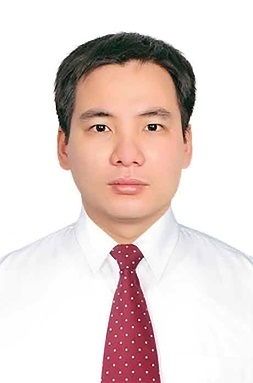 Mã hồ sơ:………………………Đối tượng đăng ký:    Giảng viên □;   Giảng viên thỉnh giảng Ngành: Sinh học;       Chuyên ngành: Động vật họcA. THÔNG TIN CÁ NHÂN1. Họ và tên người đăng ký: LÊ TRUNG DŨNG2. Ngày tháng năm sinh: 17/02/1983;      Nam ;    Nữ □;     Quốc tịch: Việt Nam;                          Dân tộc: Kinh;   Tôn giáo: Không3. Đảng viên Đảng Cộng sản Việt Nam: 4. Quê quán: Xã Thanh Hồng, Huyện Thanh Hà, Tỉnh Hải Dương5. Nơi đăng ký hộ khẩu thường trú: Thị trấn Gia Bình, Huyện Gia Bình, Tỉnh Bắc Ninh6. Địa chỉ liên hệ: Vụ Giáo dục Trung học, Bộ Giáo dục và Đào tạo, 35 Đại Cồ Việt, Hà NộiĐiện thoại di động: 0978.215.397; E-mail: ltdung@moet.gov.vn; letrungdung_sp@hnue.edu.vn7. Quá trình công tác (công việc, chức vụ, cơ quan):- Từ tháng 6/2012 đến tháng 1/2020: Giảng viên tại Khoa Sinh học, Trường Đại học Sư phạm Hà Nội;- Từ tháng 2/2020 đến tháng 10/2020: Giảng viên chính tại Khoa Sinh học, Trường Đại học Sư phạm Hà Nội;- Từ tháng 11/2020 đến nay: Chuyên viên chính tại Vụ Giáo dục Trung học, Bộ Giáo dục và Đào tạo.- Chức vụ cao nhất đã qua: Phó Trưởng Bộ môn Động vật học, Khoa Sinh học, Trường Đại học Sư phạm Hà Nội.- Cơ quan công tác hiện nay: Vụ Giáo dục Trung học, Bộ Giáo dục và Đào tạoĐịa chỉ cơ quan: 35 Đại Cồ Việt, Hai Bà Trưng, Hà NộiĐiện thoại cơ quan: 02438695144- Thỉnh giảng tại cơ sở giáo dục đại học (nếu có): + Từ năm 2012 đến năm 2020: Giảng viên cơ hữu tại Trường Đại học Sư phạm Hà Nội;+ Năm 2021: Giảng viên thỉnh giảng tại Trường Đại học Sư phạm Hà Nội và Trường Đại học Sư phạm - Đại học Thái Nguyên.8. Nghỉ hưu: Chưa.9. Trình độ đào tạo:10. Học hàm: Chưa được bổ nhiệm/công nhận chức danh PGS.11. Đăng ký xét đạt tiêu chuẩn chức danh PGS tại HĐCDGS cơ sở:            Trường Đại học Sư phạm - Đại học Thái Nguyên.12. Đăng ký xét đạt tiêu chuẩn chức danh PGS tại HĐGS ngành, liên ngành: Sinh học.13. Các hướng nghiên cứu chủ yếu:1) Phân loại học, đa dạng và bảo tồn động vật, tập trung nhóm lưỡng cư, bò sátĐây là hướng nghiên cứu cơ bản và có tiềm năng để phát triển vì Việt Nam là quốc gia có độ đa dạng sinh học cao nhưng hiện đang bị suy giảm bởi các nguyên nhân về biến đổi khí hậu và tác động tiêu cực của con người. Các kết quả nghiên cứu theo hướng này góp phần cung cấp dẫn liệu cho các nhà quản lý làm luận chứng khoa học trong việc xây dựng kế hoạch bảo tồn đa dạng các loài động vật.2) Sinh học, sinh thái học động vật, tập trung các loài lưỡng cưĐây là hướng nghiên cứu mới, còn ít được thực hiện ở Việt Nam, giúp hiểu rõ hơn về đặc điểm sinh thái học, đặc điểm tiếng kêu và các giai đoạn phát triển qua biến thái của các loài lưỡng cư – đối tượng động vật nhạy cảm với các biến đổi của môi trường. Các kết quả nghiên cứu có ý nghĩa trong công tác bảo tồn các loài lưỡng cư ở Việt Nam.14. Kết quả đào tạo và nghiên cứu khoa học:14.1. Kết quả đào tạo- Đã hướng dẫn (số lượng): …. NCS bảo vệ thành công luận án TS;- Đã hướng dẫn: 09 học viên Cao học đã bảo vệ thành công luận văn Thạc sĩ.14.2. Đã hoàn thành đề tài NCKH- Đã hoàn thành: 03 đề tài NCKH cấp cơ sở (đã nghiệm thu đạt loại: 02 hoàn thành xuất sắc nhiệm vụ; 01 hoàn thành nhiệm vụ);- Đã hoàn thành: 02 đề tài Quỹ phát triển khoa học và công nghệ Quốc gia NAFOSTED với nhiệm vụ là thành viên nghiên cứu chủ chốt (đã nghiệm thu: Đạt).14.3. Bài báo khoa học- Đã công bố (số lượng): 59 bài báo khoa học, trong đó có 19 bài báo khoa học đăng trên tạp chí quốc tế có uy tín (ISI/SCOPUS), cụ thể:+ Bài báo thuộc danh mục SCI: 01 bài+ Bài báo thuộc danh mục SCIE: 12 bài+ Số bài báo Q2: 07 bài+ Số bài báo Q3: 11 bài+ Số bài báo quốc tế không thuộc danh mục ISI: 01 bài+ Bài báo đăng trên tạp chí khoa học Quốc gia: 19 bài+ Bài báo đăng kỷ yếu Hội nghị - Hội thảo khoa học Quốc gia: 20 bài+ Chỉ số H-index của ứng viên (Đã cập nhật ngày 20/10/2021) ResearchGate Scores: 14,81 Google Scholar: H-index: 10,00- Danh sách 5 công trình khoa học tiêu biểu nhất:1) Le, D.T., Nguyen, T.Q., Le, M.D., Ziegler, T. (2016). A new species of Cyrtodactylus (Squamata: Gekkonidae) from Ninh Binh Province, Vietnam. Zootaxa, 4162, 268-282 (SCIE, Q2, IF 0,931).2) Nguyen, L.T., Poyarkov, N.J., Le, D.T., Vo, B.D., Phan, H.T., Duong, T.V., Murphy, R., Nguyen, S.N. (2018). A new species of Leptolalax (Anura: Megophryidae) from Son Tra Peninsula, central Vietnam. Zootaxa, 4388(1), 1-21 (SCIE, Q2, IF 0,931).3) Le, D.T., Do, Y.T., Tran, T.T., Nguyen, T.Q., Orlov, N.L., Ninh, H.T., Nguyen, T.T. (2021). A new species of Gracixalus (Anura: Rhacophoridae) from Northern Vietnam. Russian Journal of Herpetology, 28(3), 111-122 (SCIE, Q3, IF 0,333).4) Le, D.T., Nguyen, L.T., Le, M.D., Pham, C.T., Nguyen, T.Q. (2021). Tadpole description of Leptobrachella petrops (Rowley, Dau, Hoang, Le, Cutajar et Nguyen, 2017) (Anura: Megophryidae), an endemic species of Vietnam. Russian Journal of Herpetology, 28(3), 145-151 (SCIE, Q3, IF 0,333).5) Le, D.T., Sitthivong, S., Tran, T.T., Grismer, L.L., Nguyen, T.Q., Le, M.D., Ziegler, T., Luu, V.Q. (2021). First record of the Cyrtodactylus brevipalmatus group (Squamata: Gekkonidae) from Vietnam with description of a new species. Zootaxa 4969, 492-510 (SCIE, Q2, IF 0,931).d) Số lượng sách đã xuất bản: 03 sách tham khảo (Trường Đại học Sư phạm Hà Nội) thuộc nhà xuất bản có uy tín trong nước.15. Khen thưởng (các huân chương, huy chương, danh hiệu):- Bằng khen của Uỷ ban nhân dân tỉnh Hải Dương dành cho học sinh đạt giải Ba trong Kỳ thi học sinh giỏi quốc gia môn Sinh học, năm học 2000-2001 (Quyết định số 1432/KT ngày 28/5/2001);- Bằng khen của Thành đoàn Thành phố Hà Nội dành cho Đảng viên trẻ Thủ đô xuất sắc tiêu biểu năm 2016 (Quyết định số 3629/QĐ/TĐTN-VP ngày 29/11/2016);- Bằng khen của Thành đoàn Thành phố Hà Nội dành cho Cán bộ Đoàn có thành tích trong công tác Đoàn và phong trào Thanh niên Thủ đô Khối Đại học, Cao đẳng năm học 2015-2016 (Quyết định số 3420/QĐ-TNHN ngày 19/8/2016);- Giải thưởng 26 tháng 3 dành cho cán bộ đoàn có thành tích xuất sắc trong công tác đoàn và phong trào thanh niên Trường Đại học Sư phạm Hà Nội (Quyết định số 01/XIII, ngày 20/02/2017);- Chiến sĩ thi đua cấp cơ sở của Trường Đại học Sư phạm Hà Nội năm học 2016-2017 (Quyết định số 5906/QĐ-ĐHSPHN ngày 2/7/2017);- Giải thưởng Khoa học Công nghệ dành cho Nhà khoa học trẻ Trường Đại học Sư phạm Hà Nội năm 2019 (Quyết định số 2331/QĐ-ĐHSPHN ngày 13/5/2019);- Giải thưởng Sáng tạo trẻ Đoàn trường Đại học Sư phạm Hà Nội dành cho đoàn viên có thành tích xuất sắc trong giảng dạy và nghiên cứu khoa học (Số khen thưởng 02/XVIII-QĐGT-TNSP ngày 12/02/2019);- Bằng khen Bộ trưởng Bộ Giáo dục và Đào tạo dành cho giảng viên đã hoàn thành xuất sắc nhiệm vụ hai năm liên tục từ năm học 2017-2018 đến năm 2018-2019 (Quyết định số 2080/QĐ-BGDĐT ngày 24/7/2020).16. Kỷ luật: KhôngB. TỰ KHAI THEO TIÊU CHUẨN CHỨC DANH PHÓ GIÁO SƯ1. Tự đánh giá về tiêu chuẩn và nhiệm vụ của nhà giáo1.1. Tiêu chuẩn+ Có phẩm chất đạo đức nghề nghiệp chuẩn mực, có lối sống và sinh hoạt lành mạnh, văn minh, thân thiện, phù hợp với môi trường giáo dục hiện đại.+ Có tác phong và tư cách chuẩn mực của một nhà giáo, tận tình, làm việc khoa học và sáng tạo; luôn trung thực, khách quan và giúp đỡ bạn bè đồng nghiệp trong giảng dạy cũng như nghiên cứu khoa học.+ Luôn học hỏi và nâng cao trình độ, lao động khoa học và sáng tạo, đảm bảo trình độ trên chuẩn về chuyên môn và nghiệp vụ sư phạm.+ Có tư tưởng trong sáng, luôn thân thiện với cộng đồng và môi trường xung quanh, đáp ứng yêu cầu nghề nghiệp của một giảng viên trong thời đại hội nhập sâu rộng với thế giới để thực thiện tốt các nhiệm vụ được giao.1.2. Nhiệm vụ- Thực hiện tốt nhiệm vụ nghiên cứu và giảng dạy của giảng viên theo quy định của Luật Giáo dục Việt Nam, Luật Giáo dục Đại học của Việt Nam, chế độ làm việc của giảng viên và các văn bản pháp luật khác có liên quan. Thực hiện công tác giảng dạy và nghiên cứu khoa học theo đúng kế hoạch, đảm bảo đầy đủ về số lượng và chất lượng theo yêu cầu của chương trình đào tạo trình độ đại học và sau đại học được cơ sở đào tạo phân công.- Tích cực kết nối với các chuyên gia, tổ chức quốc tế trong nghiên cứu khoa học, công bố công trình khoa học trên các tạp chí quốc tế; thực hiện nghiên cứu khoa học ở Việt Nam dưới sự tài trợ của tổ chức Idea Wild (Mỹ) qua hai năm 2013, 2014; đã tham gia thực tập sinh ngắn hạn về Knowledge Sector Development Vietnam (Australian Leadership Awards: Fellowship Program 2013) tại Đại học Monash (Úc) năm 2013 (đơn vị tài trợ: Chính phủ Úc), tham gia và báo cáo ở Hội thảo In 6th International Symposim on Asian Vertebrate Species Diversity tại Viện Hàn lâm Khoa học Indonesia năm 2016 (đơn vị tài trợ: Chương trình JSPS Core to Core, Nhật Bản); tham dự Hội thảo Research and Development Conference on Invasive Alien Species Management and Biosecurity Measures in the Asia-Pacific Region tại Manila, Philippines năm 2019 (đơn vị tài trợ: Ban tổ chức Hội nghị).- Tham gia biên soạn sách tham khảo phục vụ đào tạo trình độ đại học và sau đại học; hướng dẫn sinh viên đại học làm khóa luận, học viên cao học làm luận văn; Luôn tham gia tích cực các hoạt động chuyên môn như dự giờ, thao giảng, seminars, ... trong Khoa Sinh học và Bộ môn Động vật học, Trường Đại học Sư phạm Hà Nội. - Không ngừng tự học tập và tự bồi dưỡng để nâng cao trình độ chuyên môn, nghiệp vụ; luôn đổi mới phương pháp giảng dạy và ứng dụng công nghệ thông tin; là tấm gương tốt để người học noi theo. Luôn gương mẫu thực hiện nghĩa vụ công dân và quyền công dân, luôn thực hiện tốt các quy định của Đảng, pháp luật của Nhà nước và các quy định của cơ sở giáo dục, đào tạo.- Thường xuyên rèn luyện đạo đức, phẩm chất, uy tín, danh dự của một giảng viên. Luôn tôn trọng và đối xử công bằng, khách quan với người học, bạn bè và đồng nghiệp; luôn bảo vệ các quyền và lợi ích của người học. - Quan tâm nghiên cứu và phát triển ứng dụng khoa học công nghệ để chuyển giao; luôn phấn đấu để thực hiện vượt định mức nghiên cứu được giao đối với một giảng viên đại học.2. Thời gian tham gia đào tạo, bồi dưỡng từ trình độ đại học trở lên:- Tổng số có 09 năm đào tạo trình độ Đại học và Sau đại học (2012-2021).(Khai cụ thể ít nhất 6 năm học, trong đó có 3 năm học cuối tính đến ngày hết hạn nộp hồ sơ)(*) Số giờ chuẩn của giảng viên thỉnh giảng: Trước ngày 25/3/2015 theo QĐ số 64/2008/QĐ-BGDĐT: 50% x 280 giờ = 140 giờ; Từ ngày 25/3/2015 theo TT số 47/2014/TT-BGDĐT: 50% x 270 giờ = 135 giờ; Từ ngày 11/9/2020 đến nay, theo Quy định chế độ làm việc của giảng viên cơ sở giáo dục đại học ban hành kèm theo Thông tư số 20/2020/TT-BGDĐT ngày 27/7/2020 của Bộ trưởng Bộ GDĐT; định mức giờ chuẩn giảng dạy theo quy định của thủ trưởng cơ sở giáo dục đại học, trong đó định mức của giảng viên thỉnh giảng được tính trên cơ sở định mức của giảng viên cơ hữu.3. Ngoại ngữ3.1. Ngoại ngữ thành thạo phục vụ chuyên môn: Tiếng Anha) Được đào tạo ở nước ngoài □:- Học ĐH; Tại nước:...................: Từ năm................... đến năm................................- Bảo vệ luận văn ThS □ hoặc luận án TS □ hoặc TSKH □; Tại nước:……………b) Được đào tạo ngoại ngữ trong nước :- Tốt nghiệp ĐH sư phạm Tiếng Anh tại Trường Đại học Hồng Đức- Số bằng: HDU 002384. Năm cấp: 2021c) Giảng dạy bằng tiếng nước ngoài □:- Giảng dạy bằng ngoại ngữ:.....................................................................................- Nơi giảng dạy (cơ sơ đào tạo, nước):......................................................................d) Đối tượng khác □; Diễn giải:.................................................................................3.2. Tiếng Anh (văn bằng, chứng chỉ): - B2 Khung tham chiếu Châu Âu do Đại học Thái Nguyên cấp năm 2016 trước khi bảo vệ luận án Tiến sĩ;- Cử nhân sư phạm tiếng Anh tại Trường Đại học Hồng Đức, tốt nghiệp năm 2021;- Chứng chỉ TKT và CILL về giảng dạy bằng tiếng Anh, được cấp năm 2017, của Đại học Cambridge.4. Hướng dẫn NCS, HVCH đã được cấp bằng/có quyết định cấp bằng:5. Biên soạn sách phục vụ đào tạo từ trình độ đại học trở lên:5.1. Trước khi bảo vệ luận án Tiến sĩ: Không có5.2. Sau khi bảo vệ luận án Tiến sĩ: 03 sách tham khảo6. Thực hiện nhiệm vụ khoa học và công nghệ đã nghiệm thu7. Kết quả nghiên cứu khoa học và công nghệ đã công bố 7.1. Bài báo khoa học đã công bố(Ghi chú: Tách thành 2 giai đoạn: Trước và sau khi bảo vệ luận án TS đối với ứng viên chức danh PGS; trước và sau khi được công nhận chức danh PGS đối với ứng viên chức danh GS; Từ viết tắt: X là tác giả chính của bài báo; C là tác giả liên hệ của bài báo)7.2. Bảng độc quyền sáng chế, giải pháp hữu ích: Không có7.3. Giải thưởng quốc gia, quốc tế: Không có7.4. Tác phẩm nghệ thuật, thành tích huấn luyện, thi đấu thể dục thể thao đạt giải thưởng quốc gia, quốc tế: Không có8. Chủ trì hoặc tham gia xây dựng, phát triển chương trình đào tạo của cơ sở giáo dục đại học đã được đưa vào áp dụng thực tế: Tham gia xây dựng và phát triển chương trình đào tạo Thạc sĩ Sinh học của Trường Đại học Sư phạm Hà Nội: 9. Các tiêu chuẩn không đủ so với quy định, đề xuất công trình khoa học thay thế:9.1. Thời gian được bổ nhiệm PGS: ĐÃ ĐỦ9.2. Hoạt động đào tạo- Thâm niên đào tạo đủ 6 năm: ĐÃ ĐỦ- Giờ giảng dạy:+ Giờ giảng dạy trực tiếp trên lớp không đủ, còn thiếu: ĐÃ ĐỦ+ Giờ chuẩn giảng dạy không đủ, còn thiếu: ĐÃ ĐỦ- Hướng dẫn chính NCS/HVCH, CK2/BSNT: ĐÃ ĐỦĐề xuất CTKH để thay thế tiêu chuẩn hướng dẫn 01 HVCH/CK2/BSNT được cấp bằng ThS/CK2/BSNT bị thiếu: KHÔNG9.3 Nghiên cứu khoa học- Chủ trì 01 nhiệm vụ KH&CN cấp cơ sở (ƯV chức danh PGS): ĐÃ ĐỦ- Đủ số CTKH (đối với ứng viên chức danh PGS, là tác giả chính công bố: 02 CTKH): ĐÃ ĐỦC. CAM ĐOAN CỦA NGƯỜI ĐĂNG KÝ XÉT CÔNG NHẬN ĐẠT TIỂU CHUẨN CHỨC DANH: PHÓ GIÁO SƯTôi cam đoan những điều khai trên là đúng, nếu sai tôi xin hoàn toàn chịu trách nhiệm trước pháp luật.Loại bằngNgày cấpSố văn bằngNgành/Chuyên ngànhCơ sở cấp bằngQuốc giaĐại học22/6/2007QC 049730Địa lý tự nhiên(Chính quy tập trung)Trường Đại học Khoa học Tự nhiên, Đại học Quốc gia HNViệt NamĐại học20/5/201100343717Sư phạm Sinh học(Chính quy tập trung)Trường Đại học Sư phạm HNViệt NamĐại học12/5/2021HDU 002384Sư phạm Tiếng Anh (Văn bằng 2)Trường Đại học Hồng Đức Việt NamTiến sĩ08/3/2016006357Động vật họcTrường Đại học Sư phạm HNViệt NamTTNăm họcSố lượng NCS đã hướng dẫnSố lượng NCS đã hướng dẫnSố lượng NCS đã hướng dẫnSố lượng ThS đã hướng dẫnSố khóa luận tốt nghiệp ĐH đã HDSố khóa luận tốt nghiệp ĐH đã HDSố lượng giờ giảng dạy trực tiếp trên lớpSố lượng giờ giảng dạy trực tiếp trên lớpSố lượng giờ giảng dạy trực tiếp trên lớpSố lượng giờ giảng dạy trực tiếp trên lớpTổng số giờ giảng trực tiếp/giờ quy đổi/ Số giờ định mứcTTNăm họcChínhPhụPhụSố lượng ThS đã hướng dẫnSố khóa luận tốt nghiệp ĐH đã HDSố khóa luận tốt nghiệp ĐH đã HDĐHSĐHSĐH12015-201600200,0000200/200/135200/200/13522016-20172(50 giờ)2(50 giờ)200,0020,0020,00220/270/135220/270/13532017-20183(175 giờ)3(130 giờ)3(130 giờ)291,4485,0085,00376,44/681,44/135376,44/681,44/1353 năm học cuối3 năm học cuối3 năm học cuối3 năm học cuối3 năm học cuối3 năm học cuối3 năm học cuối3 năm học cuối3 năm học cuối3 năm học cuối3 năm học cuối3 năm học cuối3 năm học cuối42018-20193(140 giờ)2(105 giờ)658,46658,4662,77721,23/966,23/135721,23/966,23/135721,23/966,23/13552019-20202(105 giờ)1(25 giờ)263,00263,0047,50310,50/440,50/135310,50/440,50/135310,50/440,50/13562020-20211(35 giờ)4(155 giờ)90,0090,00100,0190,00/380,00/135190,00/380,00/135190,00/380,00/135TTHọ tên Học viên Cao họcĐối tượngĐối tượngĐối tượngTrách nhiệm hướng dẫnTrách nhiệm hướng dẫnThời gian hướng dẫnCơ sở đào tạoNgày tháng năm được cấp bằngTTHọ tên Học viên Cao họcNCSHVCHChínhChínhPhụThời gian hướng dẫnCơ sở đào tạoNgày tháng năm được cấp bằng1Lường Văn KimXXX2017-2018Trường Đại Học Sư Phạm Hà Nội26/12/20182Nguyễn Quỳnh TrangXXX2017-2018Trường Đại Học Sư Phạm Hà Nội26/12/20183Huỳnh Thị Thanh ThúyXXX2018-2019Trường Đại Học Sư Phạm Hà Nội21/01/20204Nguyễn Phan Ngọc LinhXXX2019-2020Trường Đại Học Sư Phạm Hà Nội18/01/20215Nguyễn Quốc BảoXX2018-2019Trường Đại Học Sư Phạm Hà Nội21/01/20206Nguyễn Thị YếnXX2018-2019Trường Đại Học Sư Phạm Hà Nội21/01/20207Phan Quang TiếnXX2017-2018Trường Đại Học Sư Phạm Hà Nội26/12/20188Lê Thị Thu TrangXX2019-2020Trường Đại Học Sư Phạm Hà Nội18/01/20219Đào Ngọc AnhXXX2020-2021Trường Đại Học Sư Phạm Hà Nội- Hiện chưa có bằng ThS;- Quyết định số 4705/QĐ-ĐHSPHN ngày 13/10/2021 về việc cấp bằng Thạc sĩTTTên sáchLoại sáchNhà xuất bản và năm xuất bảnSố tác giảChủ biênPhần biên soạn (từ trang … đến trang….)Xác nhận của cơ sở GDĐH (số văn bản xác nhận sử dụng sách)1Lưỡng cư và Bò sát ở Khu bảo tồn thiên nhiên Mường NhéTham khảoNXB Nông Nghiệp, 20184Chương I (13-20);Chương II (21-102).Giấy chứng nhận số 701/ĐHSPHN ngày 26/7/2021 của Trường ĐH Sư phạm HN2Sinh vật ngoại lai xâm hại ở tỉnh Hải DươngTham khảoNXB Khoa học và Kỹ thuật, 20204XChương I (7-16);Mục 2.1, Chương II (18-25);Mục 2.2, Chương II (56-71)Giấy chứng nhận số 526/GCN-ĐHSPHN ngày 27/10/2021 của Trường ĐH Sư phạm HN3Hệ thống học sinh giớiTham khảoNXB Giáo dục, 20202Mục 2.1, Chương 2 (26-30);Chương 4 (106-149)Giấy chứng nhận số 526/GCN-ĐHSPHN ngày 27/10/2021 của Trường ĐH Sư phạm HNTTTên nhiệm vụ khoa học và công nghệ (chương trình, dự án, đề tài,…)Trách nhiệm (CN, PCN, TK)Mã số, cấp quản lýQuyết định giao nhiệm vụ         (số, ngày tháng)Thời gian thực hiện (tháng, năm …. đến tháng, năm…)Văn bản nghiệm thu (văn bản, số, ngày tháng, năm), xếp loại kết quả1Nghiên cứu thành phần loài Lưỡng cư và xác định các loài cần ưu tiên bảo tồn tại Khu Bảo tồn thiên nhiên Mường Nhé, tỉnh Điện BiênChủ nhiệm- Mã số: SPHN-13-247- Cấp quản lý: Trường Đại học Sư phạm Hà NộiQuyết định số 2065/QĐ-ĐHSPHN-KH ngày 14/6/20136/2013-12/2014- Quyết định số 9036/QĐ-ĐHSPHN-KHCN ngày 31/12/2014- Kết quả: Xuất sắc2Khám phá mức độ đa dạng và cấu trúc quần xã của các loài bò sát và ếch nhái (Reptilia và Amphibia) ở vùng Tây Bắc Việt NamNghiên cứu chủ chốt- Mã số:106-NN.05-2014.34- Cấp quản lí: Quỹ Phát triển khoa học và công nghệ Quốc gia (NAFOSTED)Quyết định số 08/QĐ HĐQL-NAFOSTED ngày 20/1/20151/2015-8/2017- Quyết định số 168/QĐ-HĐQL-NAFOSTED ngày 8/9/2017- Kết quả: Đạt3Nghiên cứu lưỡng cư, bò sát ở Khu Bảo tồn thiên nhiên đất ngập nước Vân Long, tỉnh Ninh BìnhChủ nhiệm- Mã số: SPHN16-19TT- Cấp quản lý: Trường Đại học Sư phạm Hà NộiQuyết định số 7639/QĐ-ĐHSPHN-KHCN ngày 28/10/201606/2016-09/2017- Quyết định số 1480/QĐ-ĐHSPHN-KHCN ngày 24/4/2019- Kết quả: Đạt4Đa dạng và giá trị bảo tồn các loài lưỡng cư, bò sát ở Khu bảo tồn loài và sinh cảnh Mù Cang Chải, tỉnh Yên BáiChủ nhiệm- Mã số: SPHN17-09- Cấp quản lý: Trường Đại học Sư phạm Hà NộiQuyết định số 9812/QĐ-ĐHSPHN-KHCN ngày 11/12/201707/2017-11/2018- Quyết định số 1481/QĐ-ĐHSPHN-KHCN ngày 24/4/2019- Kết quả: Xuất sắc5Bí ẩn rừng mưa nhiệt đới: khám phá khu hệ bò sát và lưỡng cư ở hệ sinh thái núi đá vôi thuộc vùng Đông Bắc Việt NamNghiên cứu chủ chốt- Mã số:106.05-2017.329- Cấp quản lí: Quỹ Phát triển khoa học và công nghệ Quốc gia (NAFOSTED)Quyết định số 114/QĐ-HĐQL-NAFOSTED ngày 4/7/20188/2018-1/2021- Quyết định số  18/QĐ-HĐQL-NAFOSTED ngày 2/4/2021- Kết quả: ĐạtTTTên bài báo/báo cáo khoa họcSố tác giảLà tác giả chínhTên tạp chí hoặc kỷ yếu khoa học/ISSN hoặc ISBNLoại tạp chí quốc tế uy tín: ISI, Scopus (IF,Qi)Số lần trích dẫn (không tính tự trích dẫn)Tập, số, trangNăm công bốI. BÀI BÁO KHOA HỌC QUỐC TẾ UY TÍN (SCI, SCIE, ISI, SCOPUS): 19I. BÀI BÁO KHOA HỌC QUỐC TẾ UY TÍN (SCI, SCIE, ISI, SCOPUS): 19I. BÀI BÁO KHOA HỌC QUỐC TẾ UY TÍN (SCI, SCIE, ISI, SCOPUS): 19I. BÀI BÁO KHOA HỌC QUỐC TẾ UY TÍN (SCI, SCIE, ISI, SCOPUS): 19I. BÀI BÁO KHOA HỌC QUỐC TẾ UY TÍN (SCI, SCIE, ISI, SCOPUS): 19I. BÀI BÁO KHOA HỌC QUỐC TẾ UY TÍN (SCI, SCIE, ISI, SCOPUS): 19I. BÀI BÁO KHOA HỌC QUỐC TẾ UY TÍN (SCI, SCIE, ISI, SCOPUS): 19I. BÀI BÁO KHOA HỌC QUỐC TẾ UY TÍN (SCI, SCIE, ISI, SCOPUS): 19I. BÀI BÁO KHOA HỌC QUỐC TẾ UY TÍN (SCI, SCIE, ISI, SCOPUS): 19 Trước khi bảo vệ luận án Tiến sĩ: 07 Trước khi bảo vệ luận án Tiến sĩ: 07 Trước khi bảo vệ luận án Tiến sĩ: 07 Trước khi bảo vệ luận án Tiến sĩ: 07 Trước khi bảo vệ luận án Tiến sĩ: 07 Trước khi bảo vệ luận án Tiến sĩ: 07 Trước khi bảo vệ luận án Tiến sĩ: 07 Trước khi bảo vệ luận án Tiến sĩ: 07 Trước khi bảo vệ luận án Tiến sĩ: 071Babina lini (Chou, 1999) and Hylarana menglaensis Fei, Ye et Xie, 2008, two additional Anura species for the herpetofauna of Vietnam5XRussian Journal of Herpetology 1026-2296SCIE(0.325, Q3)721(4):315-32120142First record of Philautus petilus Stuart and Heatwole, 2004 (Amphibia: Anura: Rhacophoridae) from Vietnam and its phylogenetic position.5Current Herpetology1345-5834ISI(0.450, Q3)1533(2):112-12020143First records of Leptolalax eos Ohler, Wollenberg, Grosjean, Hendrix, Vences, Ziegler et Dubois, 2011 and Hylarana cubitalis (Smith, 1917) (Anura: Megophryidae, Ranidae) from Vietnam5Russian Journal of Herpetology 1026-2296SCIE(0.325, Q3)1021(3):195-20020144A new species of Tylototriton Anderson, 1871 (Amphibia: Salamandridae) from Northern Indochina8XCurrent Herpetology1345-5834ISI(0.450, Q3)2534(1): 38-5020155Review of the genus Sinonatrix in Vietnam with a new country record of Sinonatrix yunnanensis Rao et Yang, 19986XRussian Journal of Herpetology 1026-2296SCIE(0.333, Q3)622(2): 84-8820156First records of Megophrys daweimontis Rao and Yang, 1997 and Amolops vitreus (Bain, Stuart and Orlov, 2006) (Anura: Megophryidae, Ranidae) from Vietnam5XAsian Herpetological Research2095-0357SCIE(0.553, Q2)46(1):66-7220157New provincial records of skinks (Squamata: Scincidae) from Northwestern Vietnam5Biodiversity Data Journal 1314-2828SCIE(1.029, Q2)63:1-212015 Sau khi bảo vệ luận án Tiến sĩ: 12 Sau khi bảo vệ luận án Tiến sĩ: 12 Sau khi bảo vệ luận án Tiến sĩ: 12 Sau khi bảo vệ luận án Tiến sĩ: 12 Sau khi bảo vệ luận án Tiến sĩ: 12 Sau khi bảo vệ luận án Tiến sĩ: 12 Sau khi bảo vệ luận án Tiến sĩ: 12 Sau khi bảo vệ luận án Tiến sĩ: 12 Sau khi bảo vệ luận án Tiến sĩ: 128First record of the Cyrtodactylus brevipalmatus group (Squamata: Gekkonidae) from Vietnam with description of a new species8XZootaxa1175-5326SCIE(0.994, Q2)4969(3):492-51020219Two new records of Leptobrachella (Anura: Megophryidae) from Vietnam. 4X,CRussian Journal of Herpetology 1026-2296SCIE(0.455, Q3)28(4): 219-224202110Tadpole description of Leptobrachella petrops (Rowley, Dau, Hoang, Le, Cutajar, & Nguyen, 2017) (Anura: Megophryidae), an endemic species of Vietnam8XRussian Journal of Herpetology 1026-2296SCIE(0.455, Q3)28(3):145-151202111A new species of Gracixalus (Anura: Rhacophoridae) from Northern Vietnam7XRussian Journal of Herpetology 1026-2296SCIE(0.455, Q3)28(3): 111-122202112A new species of Leptolalax (Anura: Megophryidae) from Son Tra Peninsula, central Vietnam7Zootaxa1175-5326SCIE(0.994, Q2)244388(1): 1-21201813Two new and potentially highly threatened Megophrys Horned frogs (Amphibia: Megophryidae) from Indochina’s highest mountains10Zootaxa1175-5326SCIE(0.994, Q2)354508(3): 301-333201814A new species of Cyrtodactylus (Squamata: Gekkonidae) from Ninh Binh Province, Vietnam4XZootaxa1175-5326SCIE(0.994, Q2)144162(2): 268-282201615Two additional records of megophryid frogs, Leptobrachium masatakasatoi Matsui, 2013 and Leptolalax minimus (Taylor, 1962), for the herpetofauna of Vietnam6Revue suisse de Zoologi 0035-418SCI(0.431, Q2)16123(1): 35-43201616New records of frogs from Quang Nam Province, central Vietnam7X, CHerpetology Notes2071-5773SCOPUS(0.401, Q3)14: 317-324202117New records and an updated checklist of amphibians and snakes from Tuyen Quang Province, Vietnam. 7XBonn zoological BulletinSCOPUS (0.481, Q4)70(1): 201-219202118New records of amphibians (Anura: Megophryidae, Ranidae) from Dien Bien Province, Vietnam5Herpetology Notes2071-5773SCOPUS(0.401, Q3)12:375-387201919New records and an updated list of snakes from Yen Bai Province, Vietnam5XHerpetology Notes2071-5773SCOPUS(0.401, Q3)11:101-1082018II. BÀI BÁO THUỘC DANH MỤC TẠP CHÍ QUỐC TẾ KHÁC: 01II. BÀI BÁO THUỘC DANH MỤC TẠP CHÍ QUỐC TẾ KHÁC: 01II. BÀI BÁO THUỘC DANH MỤC TẠP CHÍ QUỐC TẾ KHÁC: 01II. BÀI BÁO THUỘC DANH MỤC TẠP CHÍ QUỐC TẾ KHÁC: 01II. BÀI BÁO THUỘC DANH MỤC TẠP CHÍ QUỐC TẾ KHÁC: 01II. BÀI BÁO THUỘC DANH MỤC TẠP CHÍ QUỐC TẾ KHÁC: 01II. BÀI BÁO THUỘC DANH MỤC TẠP CHÍ QUỐC TẾ KHÁC: 01II. BÀI BÁO THUỘC DANH MỤC TẠP CHÍ QUỐC TẾ KHÁC: 01II. BÀI BÁO THUỘC DANH MỤC TẠP CHÍ QUỐC TẾ KHÁC: 01 Sau khi bảo vệ luận án Tiến sĩ: 01 Sau khi bảo vệ luận án Tiến sĩ: 01 Sau khi bảo vệ luận án Tiến sĩ: 01 Sau khi bảo vệ luận án Tiến sĩ: 01 Sau khi bảo vệ luận án Tiến sĩ: 01 Sau khi bảo vệ luận án Tiến sĩ: 01 Sau khi bảo vệ luận án Tiến sĩ: 01 Sau khi bảo vệ luận án Tiến sĩ: 01 Sau khi bảo vệ luận án Tiến sĩ: 0120Biodiversity and composition of the herpetofauna from the Tien Hai Wetland Nature Reserve, North Vietnam4X, CJournal of Advanced Biotechnology and Experimental Therapeutics 2616-4760QUỐC TẾ3:116-212020III. BÀI BÁO TRÊN TẠP CHÍ QUỐC GIA: 19III. BÀI BÁO TRÊN TẠP CHÍ QUỐC GIA: 19III. BÀI BÁO TRÊN TẠP CHÍ QUỐC GIA: 19III. BÀI BÁO TRÊN TẠP CHÍ QUỐC GIA: 19III. BÀI BÁO TRÊN TẠP CHÍ QUỐC GIA: 19III. BÀI BÁO TRÊN TẠP CHÍ QUỐC GIA: 19III. BÀI BÁO TRÊN TẠP CHÍ QUỐC GIA: 19III. BÀI BÁO TRÊN TẠP CHÍ QUỐC GIA: 19III. BÀI BÁO TRÊN TẠP CHÍ QUỐC GIA: 19 Trước khi bảo vệ luận án Tiến sĩ: 04 Trước khi bảo vệ luận án Tiến sĩ: 04 Trước khi bảo vệ luận án Tiến sĩ: 04 Trước khi bảo vệ luận án Tiến sĩ: 04 Trước khi bảo vệ luận án Tiến sĩ: 04 Trước khi bảo vệ luận án Tiến sĩ: 04 Trước khi bảo vệ luận án Tiến sĩ: 04 Trước khi bảo vệ luận án Tiến sĩ: 04 Trước khi bảo vệ luận án Tiến sĩ: 0421Status of the collection of amphibians and reptiles in the Museum of Biology, Hanoi National university of Education4VNU Journal of Natural Scienses and Technology 0866-8612QG28(2):  100- 109201222Ghi nhận vùng phân bố mới của năm loài rắn (Squamata: Serpentes) ở tỉnh Quảng Nam4Tạp chí Khoa học Đại học Quốc gia Hà Nội0866-8612QG30(1S): 73-78201423New records of snakes (Squamata: Serpentes) from Dien Bien Province4XTạp chí Sinh học 0866-7160QG36(4):460-470201424First records of distribution and advertisement calls of Feihyla vittata (Boulenger, 1887) and Polypedates megacephalus Hallowell, 1861 (Anura: Rhacophoridae) in Dien Bien Province, Vietnam.4XVNU Journal of Natural Scienses and Technology 0866-8612QG30(1S): 7-152014 Sau khi bảo vệ luận án Tiến sĩ: 15 Sau khi bảo vệ luận án Tiến sĩ: 15 Sau khi bảo vệ luận án Tiến sĩ: 15 Sau khi bảo vệ luận án Tiến sĩ: 15 Sau khi bảo vệ luận án Tiến sĩ: 15 Sau khi bảo vệ luận án Tiến sĩ: 15 Sau khi bảo vệ luận án Tiến sĩ: 15 Sau khi bảo vệ luận án Tiến sĩ: 15 Sau khi bảo vệ luận án Tiến sĩ: 1525The first list of amphibians and reptiles from Soc Son watershed protection forest, Ha Noi City, Vietnam2XAcamedia Journal of BiologyQG43(1):61-76202126An extended tadpole description of Rhacophorus helenae (Rowley, Tran, Hoang, and Le, 2012) (Anura: Rhacophoridae) from Dong Nai Culture and Nature Reserve, an endemic species of Vietnam3XHNUE Journal of ScienceQG66(2):177-188202127Preliminary data on distribution of amphibians and reptiles from Chi Linh Special- Use forest in Hai Duong province, Northern Vietnam4X, CHNUE Journal of Science0868-3719QG65(10):124-133202028Thành phần thức ăn của loài Cóc mày phê Brachytarsophrys feae (Boulenger, 1887) và Cóc mắt bên Megophrys major (Boulenger, 1908) tại Vườn quốc gia Xuân Sơn, tỉnh Phú Thọ2Tạp chí Khoa học và Công nghệ Đại học Thái Nguyên 1859-2171QG225(08): 286-291202029Amphibian diversity and abundance from two streams in Xuan Son National Park3CHNUE Journal of Science0868-3719QG64(6): 151-160201930Limnonectes nguyenorum Mcleod, Kurlbaum & Hoang, 2015 (Anura: Dicroglossidae), a new frog record from Yen Bai province, Northwestern Vietnam2X, CHNUE Journal of Science0868-3719QG64(10):141-147201931Đa dạng thành phần loài và đặc điểm phân bố lưỡng cư, bò sát ở khu vực rừng Mường Phăng – Pá Khoang, tỉnh Điện Biên5X, CHNUE Journal of Science0868-3719QG64(10A):3-10201932Ghi nhận phân bố mới của bốn loài trong họ Rhacophoridae Hoffman, 1932 tại Vườn quốc gia Xuân Sơn, Tỉnh Phú Thọ2Tạp chí Khoa học và Công nghệ Đại học Thái Nguyên 1859-2171
QG207(14): 61-66201933Ghi nhận mới và cập nhật thành phần loài lưỡng cư, bò sát tại Vườn quốc gia Côn Đảo, Tỉnh Bà Rịa-Vũng Tàu2Tạp chí Khoa học và Công nghệ Đại học Thái Nguyên 1859-2171
QG225(14): 72-78201934New records of Odorrana Fei, Ye & Huang (Anura: Ranidae) from Yen Bai Province, Northern Vietnam4X, CHNUE Journal of Science0868-3719QG63(6):144-150201835Advertisement calls of four species of anurans from Van Long Wetland Nature Reserve, Ninh Binh Province, Vietnam2X,CHNUE Journal of Science0868-3719QG63(6):151-158201836Morphological and acoustic characteristic of two species of the genus Occidozyga Kuhn and van Hasselt, 1822 (Anura: Dicroglossidae) in Vietnam2X, CHNUE Journal of Science0868-3719QG63(11):177-184201837Advertisement calls and mating behaviour of Chiromantis doriae (Boulenger, 1803) (Anura: Rhacophoridae) from Northwestern Vietnam3CHNUE Journal of Science0868-3719QG63(11):162-168201838New records of snakes (Squamata: Serpentes) from Huu Lien Nature Reserve, Lang Son Province4CAcamedia Journal of Biology0866-7160QG40(3):128-133201839Đặc điểm âm học và hình thái nòng nọc của loài Nhái bầu hoa cương Microhyla marmorata Bain & Nguyen, 2004 ở Vườn quốc gia Xuân Sơn, tỉnh Phú Thọ4X, CTạp chí Sinh học 0866-7160QG238(2): 154-1612016IV. BÀI BÁO KỶ YẾU HỘI NGHỊ, HỘI THẢO KHOA HỌC QUỐC GIA: 20IV. BÀI BÁO KỶ YẾU HỘI NGHỊ, HỘI THẢO KHOA HỌC QUỐC GIA: 20IV. BÀI BÁO KỶ YẾU HỘI NGHỊ, HỘI THẢO KHOA HỌC QUỐC GIA: 20IV. BÀI BÁO KỶ YẾU HỘI NGHỊ, HỘI THẢO KHOA HỌC QUỐC GIA: 20IV. BÀI BÁO KỶ YẾU HỘI NGHỊ, HỘI THẢO KHOA HỌC QUỐC GIA: 20IV. BÀI BÁO KỶ YẾU HỘI NGHỊ, HỘI THẢO KHOA HỌC QUỐC GIA: 20IV. BÀI BÁO KỶ YẾU HỘI NGHỊ, HỘI THẢO KHOA HỌC QUỐC GIA: 20IV. BÀI BÁO KỶ YẾU HỘI NGHỊ, HỘI THẢO KHOA HỌC QUỐC GIA: 20IV. BÀI BÁO KỶ YẾU HỘI NGHỊ, HỘI THẢO KHOA HỌC QUỐC GIA: 20  Trước khi bảo vệ luận án Tiến sĩ: 07  Trước khi bảo vệ luận án Tiến sĩ: 07  Trước khi bảo vệ luận án Tiến sĩ: 07  Trước khi bảo vệ luận án Tiến sĩ: 07  Trước khi bảo vệ luận án Tiến sĩ: 07  Trước khi bảo vệ luận án Tiến sĩ: 07  Trước khi bảo vệ luận án Tiến sĩ: 07  Trước khi bảo vệ luận án Tiến sĩ: 07  Trước khi bảo vệ luận án Tiến sĩ: 0740Diversity and harvesting status of turtles in Muong Nhe Nature Reserve, Dien Bien Province6X,CProceedings of the 1st National scientific Conference on Biological Research and Teaching in Vietnam,ISBN 978-604-60-0157-765-70201241Đặc điểm hình thái nòng nọc loài Cóc mắt bên - Xenophrys major (Boulenger, 1908) tại Vườn quốc gia Tam Đảo, tỉnh Vĩnh Phúc4Kỷ yếu Hội thảo Toàn quốc về nghiên cứu và Giảng dạy Sinh học tại Việt Nam, ISBN 978-604-60-0157-7Lần thứ 1:135-142201242Dữ liệu bước đầu về thành phần loài lưỡng cư, bò sát tại đảo Hòn Lao của quần đảo Cù Lao Chàm4Kỷ yếu Hội thảo Toàn quốc về nghiên cứu và Giảng dạy Sinh học tại Việt Nam, ISBN 978-604-60-0157-7Lần thứ 1:106-113201243Lần đầu ghi nhận ba loài ếch cây (Amphibia: Anura: Rhacophoridae) tại tỉnh Điện Biên4X,CKỷ yếu Hội thảo Toàn quốc về Sinh thái và Tài nguyên sinh vật, ISBN 978-604-60-0730-2Lần thứ 5:443-448201344Đặc điểm hình thái và  tiếng kêu của loài Cóc mắt bên - Xenophrys major (Boulenger, 1908) tại Vườn quốc gia Tam Đảo, tỉnh Vĩnh Phúc4Kỷ yếu Hội thảo Toàn quốc về Sinh thái và Tài nguyên sinh vật, ISBN 978-604-60-0730-2Lần thứ 5:96-100201345Dẫn liệu mới về thành phần loài lưỡng cư, bò sát ở Vườn Quốc gia Xuân Sơn, tỉnh Phú Thọ3Hội nghị Khoa học Toàn quốc về Sinh thái và Tài nguyên Sinh vật, ISBN 978-604-60-0730-2Lần thứ 5:654-659201346Đa dạng các loài ếch cây (Amphibia: Anura: Rhacophodidae) ở tỉnh Điện Biên5Kỷ yếu Hội thảo Toàn quốc về Sinh thái và Tài nguyên sinh vật, ISBN 978-604-913-408-1Lần thứ 6:954-9592015 Sau khi bảo vệ luận án Tiến sĩ: 13 Sau khi bảo vệ luận án Tiến sĩ: 13 Sau khi bảo vệ luận án Tiến sĩ: 13 Sau khi bảo vệ luận án Tiến sĩ: 13 Sau khi bảo vệ luận án Tiến sĩ: 13 Sau khi bảo vệ luận án Tiến sĩ: 13 Sau khi bảo vệ luận án Tiến sĩ: 13 Sau khi bảo vệ luận án Tiến sĩ: 13 Sau khi bảo vệ luận án Tiến sĩ: 1347Checklist of amphibians and reptiles from Pa Thom Limestone Karsts forest, Dien Bien Province, Northwestern Vietnam4X,CKỷ yếu Hội thảo Quốc gia Quản lý Tài nguyên, Môi trường và Phát triển bền vững Vùng Tây Bắc, Việt Nam. NXB Khoa học Tự nhiên và Công nghệ, ISBN 978-604-9955-92-1Lần thứ 1:42-53202048Tadpole description of Theloderma albopunctatum (Liu & Hu, 1962) (Anura: Rhacophoridae) from Cham Chu Nature Reserve, Northern Vietnam4X, CKỷ yếu Hội thảo Quốc gia Quản lý Tài nguyên, Môi trường và Phát triển bền vững Vùng Tây Bắc, Việt Nam. NXB Khoa học Tự nhiên và Công nghệ, ISBN 978-604-9955-92-1Lần thứ 1:163-170202049Thành phần loài và phân bố các loài ngoại lai xâm hại và có nguy cơ xâm hại ở huyện Thanh Hà, tỉnh Hải Dương5X, CKỷ yếu Hội nghị Khoa học Toàn quốc về Nghiên cứu và Giảng dạy Sinh học ở Việt Nam, ISBN 978-604-9955-23-5Lần thứ 4, 480-489202050Con đường hình thành tổ tiên của Metazoa từ nhân chuẩn đơn bào2CKỷ yếu Hội nghị Khoa học Toàn quốc về Nghiên cứu và Giảng dạy Sinh học ở Việt Nam, ISBN 978-604-9955-23-5Lần thứ 4:61-74202051Distribution extension and tadpole description of Leptobrachium ailaonicum (Yang, Chen, and Ma, 1983) (Anura: Megophryidae) in Vietnam5CKỷ yếu Hội nghị Khoa học Quốc gia về Lưỡng cư và Bò sát ở Việt Nam, 978-604-913-853-9Lần
thứ 4:120-125201952Đặc điểm hình thái và thành phần thức ăn của loài Cá cóc bụng hoa Paramesotriton deloustali (Bourret, 1934) (Amphibia, Caudata, Salamandridae) ở Vườn quốc gia Tam Đảo4Kỷ yếu Hội nghị Khoa học Quốc gia về Lưỡng cư và Bò sát ở Việt Nam, 978-604-913-853-9Lần
thứ 4, 126-134201953New records of Cascade frogs (Amphibia: Anura: Ranidae: Odorrana) from Tuyen Quang Province5Kỷ yếu Hội nghị Khoa học Quốc gia về Lưỡng cư và Bò sát ở Việt Nam, 978-604-913-853-9Lần
thứ 4, 173-177201954Three new records of snakes from Mau Son moutain, Lang Son Province, Vietnam5CBáo cáo khoa học quốc gia về nghiên cứu và giảng dạy sinh học ở Việt Nam, ISBN 978-604-913-695-5Lần thứ 3:673-678.201855Nhận thức về hệ thống phân chia sinh giới dựa trên quan hệ phát sinh chủng loại của các nhóm sinh vật bậc cao được giới thiệu trong Campbell Biology qua một số lần tái bản gần đây2CBáo cáo khoa học quốc gia về nghiên cứu và giảng dạy sinh học ở Việt Nam, ISBN 978-604-913-695-5Lần thứ 3:483-490201856New records of reptiles from Tuyen Quang Province6CBáo cáo khoa học quốc gia về nghiên cứu và giảng dạy sinh học ở Việt Nam lần thứ 3, ISBN 978-604-913-695-5Lần thứ 3:371-381201857Đặc điểm âm học và hình thái nòng nọc loài Nhái bầu vân Microhyla pulchra Hallowell, 1861 ở Khu Bảo tồn thiên nhiên-văn hoá Đồng Nai5X,CHội thảo quốc gia về lưỡng cư và bò sát ở Việt Nam, ISBN 978-604-913-502-6Lần thứ 3:160-168201658Thành phần loài và đặc điểm phân bố các loài lưỡng cư và bò sát ở Khu Bảo tồn thiên nhiên đất ngập nước Vân Long, tỉnh Ninh Bình5X, CHội thảo quốc gia về lưỡng cư và bò sát ở Việt Nam, ISBN 978-604-913-502-6Lần thứ 3:52-59201659Đặc điểm âm học và hình thái nòng nọc của loài Chàng mẫu sơn Hylarana maosonensis Bourret, 1937 ở Vườn quốc gia Xuân Sơn, tỉnh Phú Thọ4X, CBáo cáo Khoa học về nghiên cứu và giảng dạy Sinh học ở Việt Nam, ISBN 978-604-62-5440-9Lần thứ 2:189-1962016TTChương trình đào tạoVai trò ƯV (Chủ trì/ Tham gia)Văn bản giao nhiệm vụ (số, ngày, tháng, năm)Cơ quan thẩm định, đưa vào sử dụngVăn bản đưa vào áp dụng thực tếGhi chú1Thạc sĩ Chuyên ngành Động vật học (8420103)Tham giaQuyết định tiểu ban xây dựng và điều chỉnh chương trình đào tạo số 2871/QĐ-ĐHSPHN-ĐT ngày 10/5/2018Trường Đại học Sư phạm Hà NộiQuyết định ban hành chương trình đào tạo số 7865/QĐ-ĐHSPHN ngày 10/10/20182Thạc sĩ Chuyên ngành Thực vật học (8420111)Tham giaQuyết định tiểu ban xây dựng và điều chỉnh chương trình đào tạo số 2877/QĐ-ĐHSPHN-ĐT ngày 10/5/2018Trường Đại học Sư phạm Hà NộiQuyết định ban hành chương trình đào tạo số 7870/QĐ-ĐHSPHN ngày 10/10/20183Thạc sĩ Chuyên ngành Lí luận và phương pháp dạy học bộ môn Sinh học (8140111)Tham giaQuyết định tiểu ban xây dựng và điều chỉnh chương trình đào tạo số 2876/QĐ-ĐHSPHN-ĐT ngày 10/5/2018Trường Đại học Sư phạm Hà NộiQuyết định ban hành chương trình đào tạo số 7866/QĐ-ĐHSPHN ngày 10/10/20184Thạc sĩ Chuyên ngành Di truyền học (8420121)Tham giaQuyết định tiểu ban xây dựng và điều chỉnh chương trình đào tạo số 2875/QĐ-ĐHSPHN-ĐT ngày 10/5/2018Trường Đại học Sư phạm Hà NộiQuyết định ban hành chương trình đào tạo số 7864/QĐ-ĐHSPHN ngày 10/10/20185Thạc sĩ Chuyên ngành Sinh thái học (8420120)Tham giaQuyết định tiểu ban xây dựng và điều chỉnh chương trình đào tạo số 2874/QĐ-ĐHSPHN-ĐT ngày 10/5/2018Trường Đại học Sư phạm Hà NộiQuyết định ban hành chương trình đào tạo số 7868/QĐ-ĐHSPHN ngày 10/10/20186Thạc sĩ Chuyên ngành Sinh học thực nghiệm (8420114)Tham giaQuyết định tiểu ban xây dựng và điều chỉnh chương trình đào tạo số 2872/QĐ-ĐHSPHN-ĐT ngày 10/5/2018Trường Đại học Sư phạm Hà NộiQuyết định ban hành chương trình đào tạo số 7867/QĐ-ĐHSPHN ngày 10/10/20187Thạc sĩ Chuyên ngành Vi sinh vật học (8420107)Tham giaQuyết định tiểu ban xây dựng và điều chỉnh chương trình đào tạo số 2873QĐ-ĐHSPHN-ĐT ngày 10/5/2018Trường Đại học Sư phạm Hà NộiQuyết định ban hành chương trình đào tạo số 7869QĐ-ĐHSPHN ngày 10/10/2018Hà Nội, ngày  28  tháng  10  năm 2021NGƯỜI ĐĂNG KÝTS. Lê Trung Dũng